Правила поведения на водоемах летом для детей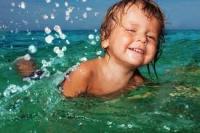       Лето – время отдыха. У детей школьного возраста наступают такие долгожданные каникулы, а малыши, которые посещают детский сад, теперь тоже имеют много свободного времени. Поэтому родители, всячески пытаясь разнообразить досуг своего ребенка, везут их на пляж. Да и кто из взрослых не знает, что вода полезна для здоровья? Тут и закалка, и физическая нагрузка…       Море, солнце и песок – казалось бы, что нужно ребенку для счастья? Но, сложно счесть все неприятности и беды, которые поджидают каждого малыша у водоема. Особенно, если ребенок плохо плавает или же вовсе не умеет плавать. Поэтому, очень важно, чтобы родители заранее проинструктировали своих малышей по поводу правил поведения детей на воде.  Правила безопасного поведения детей на воде:1. Ребенку должно быть категорически запрещено не только купаться, но и находится недалеко от водоема или приближаться к нему, если поблизости нет родителей. Никогда не оставляйте малыша под присмотром чужих людей.2. Маленьким детям нежелательно нырять, ведь если ребенку в ухо попала вода, это может привести к серьёзной болезни.3. Ни в коем случае нельзя играть в местах, где можно упасть в водоем.4. Ребенку нельзя купаться в глубоких местах не только, если он плохо плавает или неуверенно держится на воде, но даже если он отличный пловец.5. Ни в коем случае не нырять в незнакомых местах.6. Категорически запретите детям прыгать в воду с обрывов, мостов или других возвышений.7. Буйки созданы для того, чтобы отмерить безопасное расстояние в водоеме, дальше которого нельзя заплывать.8. На воде категорически запрещены игры, во время которых нужно захватывать и топить других. Нырять для того, чтобы схватить кого-то за ноги тоже не желательно. Испуганный человек может нечаянно нанести шутнику серьёзную травму.9. Щиты с надписями «Купаться строго запрещено» тоже не просто так стоят. Никогда не нарушайте этого запрета.Правила поведения на водоёмах в летний период:1. Опасности в воде:сваи, камни, мусор;водовороты - нырнуть глубже, оттолкнуться и выплыть в сторону;водоросли; волны. 2. Купайтесь только в разрешённых и хорошо известных местах. 3. Умейте пользоваться простейшими спасательными средствами.  4. Купаться лучше утром или вечером, тогда вы сможете хорошо отдохнуть, не опасаясь получить ожоги.  5. Входите в воду быстро и во время купания не стойте без движения. Почувствовав озноб, быстро выходите из воды.  6. Не купайтесь сразу после приёма пищи и большой физической нагрузки (игра в футбол, бег и т.д.). Перерыв между приёмом пищи и купанием должен быть не менее 45 - 50 минут.  7. В холодную погоду, чтобы согреться, проделайте несколько лёгких физических упражнений.  8. Не купайтесь больше 30 минут; если вода холодная, достаточно 5-6 минут.   9. При ушных заболеваниях не прыгайте в воду головою вниз.  10. Не оставайтесь при нырянии долго под водой.  11.  Выйдя из воды, вытретесь насухо и сразу оденьтесь.  12. Почувствовав даже лёгкую усталость, сразу плывите к берегу.  13. Судорога - непроизвольное болезненное сокращение мышц во время плавания. При судорогах не теряйтесь, старайтесь держаться на воде и зовите на помощь.Способы самопомощи при судорогах:судорога ног - вы делаете глубокий вдох, ныряете, хватаете себя за большие пальцы ног и сильно тянете на себя;судорога мышц бедра - вы сгибаете ногу в колене и руками прижимаете её к задней поверхности бедра;судорога мышц живота - подтягиваете согнутые в коленях ноги к животу;судороги мышц рук - сжимаете и разжимаете кулаки, сгибаете и разгибаете руки в локтях.        Запомните:движение сведённой мышцей ускоряет исчезновение судороги;если судорога закончилась, быстрее выбираетесь на берег, потому что судорога может повториться.    При оказании вам помощи не хватайтесь за спасающего, а помогите ему буксировать вас к берегу.   Действия при оказании помощи утопающему:   1. Если человек в пределах досягаемости, опуститесь на колени или лягте у кромки воды и протяните ему руку или какой-нибудь предмет (шест, весло, полотенце).   2.   Если человек далеко от берега, бросьте ему плавучий предмет (доску, спасательный круг). Если тонет ребенок, то лучше всего бросить ребенку плавучий предмет на веревке: тогда вы сможете подтянуть ребенка к берегу. Спасательный круг нужно бросать плашмя в сторону утопающего. Круг должен упасть метр - полтора от утопающего, иначе вы ударите им пострадавшего.    3. Если пострадавший вас захватил, то нырните вместе с ним. Он вас отпустит и поднимется вверх, чтобы сделать вдох.4. Если утопающий в панике, подплывите к нему со спины, захватите и плывите к берегу. Голова пострадавшего должна находиться над водой.5. Если, оставаясь на берегу, помочь ребенку нельзя, войдите в воду и протяните ему какой-нибудь предмет и подтяните ребенка к берегу.   6. Если человек не дышит, приступайте к искусственному дыханию рот в рот. Проверьте у него пульс и при необходимости приступайте к реанимации.   7. Если человек дышит, перенесите его в теплое место, снимите с него мокрую одежду, заверните в одеяла и вызовите врача.  Запрещается:Купаться вблизи водосбросов, шлюзов, мостов, водоворотов, шлюзов, плотин, пристаней, причалов и других гидротехнических сооруженийВходить в воду разгорячённым (потным).Заплывать за установленные знаки (ограждения участка, отведённого для купания).Подплывать близко к моторным лодкам, баржам.Купаться при высокой волне.Прыгать с вышки, если вблизи от неё находятся другие пловцы.Толкать товарища с вышки или с берега.Нырять после долгого пребывания на солнце (опасно тем, что резко рефлекторно сокращаются мышцы, что ведёт к остановке дыхания).     Как видите, вода – это и полезно, и опасно. Особенно если вы приходите с детьми. Так получается, что о правилах поведения детей на воде нужно знать в первую очередь самим родителям, а уж только потом детям. Будем честны – они все равно эти правила игнорируют. Вам придется уделить своему чаду максимум внимания, чтобы подобный отдых принес максимально положительный результат. Но оно того стоит!